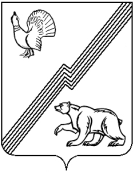 АДМИНИСТРАЦИЯ ГОРОДА ЮГОРСКАХанты-Мансийского автономного округа – Югры ПОСТАНОВЛЕНИЕот  06 апреля 2017 года 										№ 796О внесении изменений в постановление администрации города Югорска от 31.10.2013 № 3283«О муниципальной программе города Югорска«Развитие сети автомобильных дорог и транспорта в городе Югорске на 2014 - 2020 годы»В соответствии с постановлением администрации города Югорска от 07.10.2013 № 2906 «О муниципальных и ведомственных целевых программах города Югорска»:1. Внести в приложение к постановлению администрации города Югорска от 31.10.2013 № 3283 «О муниципальной программе города Югорска «Развитие сети автомобильных дорог            и транспорта в городе Югорске на 2014 - 2020 годы» (с изменениями от 07.05.2014 № 2047,            от 05.08.2014 № 3988, от 18.11.2014 № 6240, от 25.11.2014 № 6407, от 18.12.2014 № 7210,                 от 31.12.2014 № 7438, от 26.05.2015 № 2137, от 01.09.2015 № 2914, от 23.11.2015 № 3404,                от 18.12.2015 № 3649, от 22.12.2015 № 3727, от 18.02.2016 № 377, от 17.03.2016 № 580,                 от 05.05.2016 № 960, от 28.06.2016 № 1528, от 13.09.2016 № 2212, от 23.11.2016 № 2888,                  от 22.12.2016 № 3283) следующие изменения:1.1. Абзац девятый раздела 1 дополнить словами «В соответствии с Федеральным законом от 05.04.2013 года № 44-ФЗ «О контрактной системе в сфере закупок товаров, работ, услуг для обеспечения государственных и муниципальных нужд с 2017 года субсидии                     не выплачиваются, а оплачиваются услуги по  осуществлению пассажирских перевозок                  по маршрутам регулярного сообщения в соответствии с муниципальным контрактом, заключенным по результатам торгов».1.2. Абзац пятый раздела 3  изложить в следующей редакции: «Мероприятие «Предоставление субсидии организациям автомобильного транспорта          на возмещение убытков от пассажирских перевозок  на территории города Югорска                        по регулируемым тарифам, оказание услуг по осуществлению пассажирских перевозок                  по маршрутам регулярного сообщения». В 2014-2016 годах предусматривалось выделение субсидий автотранспортным предприятиям, фактически оказывающим услуги по перевозке пассажиров, заключившим договоры с администрацией города Югорска на основании проведенного администрацией города Югорска конкурсного отбора. В соответствии                        с Федеральным законом от 05.04.2013 года № 44-ФЗ «О контрактной системе в сфере закупок товаров, работ, услуг для обеспечения государственных и муниципальных нужд» отбор перевозчика по регулируемым тарифам в 2017 году осуществляется путем проведения закупки».1.3. Абзац девятнадцатый раздела 4 изложить в следующей редакции: «- мероприятие «Предоставление субсидии организациям автомобильного транспорта  на возмещение убытков от пассажирских перевозок  на территории города Югорска                   по регулируемым тарифам, оказание услуг по  осуществлению пассажирских перевозок                  по маршрутам регулярного сообщения» в 2014-2016 годах реализовалось в соответствии                     с постановлением администрации города Югорска от 25.11.2009 № 2074 «Об организации транспортного обслуживания населения на территории города Югорска (кроме маршрутных такси)». Для этого автотранспортное предприятие направляло в Комиссию по принятию решения о выделении субсидии (далее – Комиссия) заявление и пакет документов, подтверждающих недополученные доходы от оказания услуг по перевозке пассажиров автомобильным транспортном общего пользования по социально-значимым маршрутам                   на территории города Югорска. На основании рассмотрения заявления и документов Комиссия принимает решение, оформленное протоколом о выделении либо об отказе в выделении субсидии из бюджета города Югорска, при положительном решении Уполномоченным органом заключается договор о предоставлении субсидии. С 2017 года организация регулярных перевозок пассажиров и  багажа автомобильным транспортом по муниципальным маршрутам на территории города Югорска  по регулируемым и нерегулируемым тарифам осуществляется      в соответствии с положением Федерального закона от 13.07.2015 года № 220 «Об организации регулярных перевозок пассажиров и багажа автомобильным транспортом и городским наземным электрическим транспортом в Российской Федерации и о внесении изменений                   в отдельные законодательные акты Российской Федерации», постановлением администрации города Югорска от 22.11.2016 № 2874 «Об организации регулярных перевозок пассажиров                и  багажа автомобильным транспортом по муниципальным маршрутам на территории города Югорска»1.2. Таблицу 2 изложить в новой редакции (приложение).2. Опубликовать постановление в официальном печатном издании города Югорска                 и разместить на официальном сайте органов местного самоуправления города Югорска.3. Настоящее постановление вступает в силу после его официального опубликования.4. Контроль за выполнением постановления возложить на заместителя главы                    города – директора департамента жилищно-коммунального и строительного комплекса администрации города Югорска В.К. Бандурина.Исполняющий обязанностиглавы города Югорска                                                                                                       С.Д. ГолинПриложениек постановлениюадминистрации города Югорскаот  06 апреля 2017 года  № 796Таблица 2Перечень основных мероприятий муниципальной программы«Развитие сети автомобильных дорог и транспорта в городе Югорске на 2014 - 2020 годы»Код строки№ основного мероприятияОсновные мероприятия программы (связь мероприятий с целевыми показателями муниципальной программы)Ответственный исполнитель/ соисполнитель (наименование органа или структурного подразделения)Финансовые затраты на реализацию (тыс. руб.)Финансовые затраты на реализацию (тыс. руб.)Финансовые затраты на реализацию (тыс. руб.)Финансовые затраты на реализацию (тыс. руб.)Финансовые затраты на реализацию (тыс. руб.)Финансовые затраты на реализацию (тыс. руб.)Финансовые затраты на реализацию (тыс. руб.)Финансовые затраты на реализацию (тыс. руб.)Финансовые затраты на реализацию (тыс. руб.)Код строки№ основного мероприятияОсновные мероприятия программы (связь мероприятий с целевыми показателями муниципальной программы)Ответственный исполнитель/ соисполнитель (наименование органа или структурного подразделения)Источники финансированияВсего20142015201620172018201920201234567891011121301Цель: Создание условий для устойчивого развития сети автомобильных дорог местного значения и транспорта, обеспечивающее повышение доступности и безопасности транспортных услугЦель: Создание условий для устойчивого развития сети автомобильных дорог местного значения и транспорта, обеспечивающее повышение доступности и безопасности транспортных услугЦель: Создание условий для устойчивого развития сети автомобильных дорог местного значения и транспорта, обеспечивающее повышение доступности и безопасности транспортных услугЦель: Создание условий для устойчивого развития сети автомобильных дорог местного значения и транспорта, обеспечивающее повышение доступности и безопасности транспортных услугЦель: Создание условий для устойчивого развития сети автомобильных дорог местного значения и транспорта, обеспечивающее повышение доступности и безопасности транспортных услугЦель: Создание условий для устойчивого развития сети автомобильных дорог местного значения и транспорта, обеспечивающее повышение доступности и безопасности транспортных услугЦель: Создание условий для устойчивого развития сети автомобильных дорог местного значения и транспорта, обеспечивающее повышение доступности и безопасности транспортных услугЦель: Создание условий для устойчивого развития сети автомобильных дорог местного значения и транспорта, обеспечивающее повышение доступности и безопасности транспортных услугЦель: Создание условий для устойчивого развития сети автомобильных дорог местного значения и транспорта, обеспечивающее повышение доступности и безопасности транспортных услугЦель: Создание условий для устойчивого развития сети автомобильных дорог местного значения и транспорта, обеспечивающее повышение доступности и безопасности транспортных услугЦель: Создание условий для устойчивого развития сети автомобильных дорог местного значения и транспорта, обеспечивающее повышение доступности и безопасности транспортных услугЦель: Создание условий для устойчивого развития сети автомобильных дорог местного значения и транспорта, обеспечивающее повышение доступности и безопасности транспортных услуг02Задача 1. Строительство, реконструкция и капитальный ремонт автомобильных дорог общего пользования местного значения.Задача 1. Строительство, реконструкция и капитальный ремонт автомобильных дорог общего пользования местного значения.Задача 1. Строительство, реконструкция и капитальный ремонт автомобильных дорог общего пользования местного значения.Задача 1. Строительство, реконструкция и капитальный ремонт автомобильных дорог общего пользования местного значения.Задача 1. Строительство, реконструкция и капитальный ремонт автомобильных дорог общего пользования местного значения.Задача 1. Строительство, реконструкция и капитальный ремонт автомобильных дорог общего пользования местного значения.Задача 1. Строительство, реконструкция и капитальный ремонт автомобильных дорог общего пользования местного значения.Задача 1. Строительство, реконструкция и капитальный ремонт автомобильных дорог общего пользования местного значения.Задача 1. Строительство, реконструкция и капитальный ремонт автомобильных дорог общего пользования местного значения.Задача 1. Строительство, реконструкция и капитальный ремонт автомобильных дорог общего пользования местного значения.Задача 1. Строительство, реконструкция и капитальный ремонт автомобильных дорог общего пользования местного значения.Задача 1. Строительство, реконструкция и капитальный ремонт автомобильных дорог общего пользования местного значения.031Выполнение работ по строительству (реконструкции), капитальному ремонту  автомобильных дорог общего пользования местного значения (1, 2)ДЖКиСКбюджет автономного округа329 689,038 343,758 454,0119 059,732 900,427 539,726 690,126 701,4041Выполнение работ по строительству (реконструкции), капитальному ремонту  автомобильных дорог общего пользования местного значения (1, 2)ДЖКиСКместный бюджет169 674,660 932,325 543,619 572,19 738,215 774,536 707,91 406,0051Выполнение работ по строительству (реконструкции), капитальному ремонту  автомобильных дорог общего пользования местного значения (1, 2)ДЖКиСКВсего499 363,699 276,083 997,6138 631,842 638,643 314,263 398,028 107,4061Выполнение работ по строительству (реконструкции), капитальному ремонту  автомобильных дорог общего пользования местного значения (1, 2)ДМСиГбюджет автономного округа0,00,00,00,00,00,00,00,0071Выполнение работ по строительству (реконструкции), капитальному ремонту  автомобильных дорог общего пользования местного значения (1, 2)ДМСиГместный бюджет37 000,013 000,00,011 000,07 000,00,00,06 000,0081Выполнение работ по строительству (реконструкции), капитальному ремонту  автомобильных дорог общего пользования местного значения (1, 2)ДМСиГВсего37 000,013 000,00,011 000,07 000,00,00,06 000,009ИТОГО по задаче 1ДЖКиСК/ ДМСиГбюджет автономного округа329 689,038 343,758 454,0119 059,732 900,427 539,726 690,126 701,410ИТОГО по задаче 1ДЖКиСК/ ДМСиГместный бюджет206 674,673 932,325 543,630 572,116 738,215 774,536 707,97 406,011ИТОГО по задаче 1ДЖКиСК/ ДМСиГВсего536 363,6112 276,083 997,6149 631,849 638,643 314,263 398,034 107,412Задача 2. Обеспечение функционирования сети автомобильных дорог общего пользования местного значения.Задача 2. Обеспечение функционирования сети автомобильных дорог общего пользования местного значения.Задача 2. Обеспечение функционирования сети автомобильных дорог общего пользования местного значения.Задача 2. Обеспечение функционирования сети автомобильных дорог общего пользования местного значения.Задача 2. Обеспечение функционирования сети автомобильных дорог общего пользования местного значения.Задача 2. Обеспечение функционирования сети автомобильных дорог общего пользования местного значения.Задача 2. Обеспечение функционирования сети автомобильных дорог общего пользования местного значения.Задача 2. Обеспечение функционирования сети автомобильных дорог общего пользования местного значения.Задача 2. Обеспечение функционирования сети автомобильных дорог общего пользования местного значения.Задача 2. Обеспечение функционирования сети автомобильных дорог общего пользования местного значения.Задача 2. Обеспечение функционирования сети автомобильных дорог общего пользования местного значения.Задача 2. Обеспечение функционирования сети автомобильных дорог общего пользования местного значения.132Текущее содержание и ремонт городских дорог (3)ДЖКиСКбюджет автономного округа23 931,00,00,023 931,00,00,00,00,0142Текущее содержание и ремонт городских дорог (3)ДЖКиСКместный бюджет615 853,8100 124,994 734,299 706,390 800,074 000,074 000,082 488,4 152Текущее содержание и ремонт городских дорог (3)ДЖКиСКВсего639 784,8100 124,994 734,2123 637,390 800,074 000,074 000,082 488,416ИТОГО по задаче 2ДЖКиСКбюджет автономного округа23 931,00,00,023 931,00,00,00,00,017ИТОГО по задаче 2ДЖКиСКместный бюджет615 853,8100 124,994 734,299 706,390 800,074 000,074 000,082 488,418ИТОГО по задаче 2ДЖКиСКВсего639 784,8100 124,994 734,2123 637,390 800,074 000,074 000,082 488,419Задача 3. Обеспечение доступности и повышение качества дорожной деятельности и транспортных услуг автомобильным транспортом.Задача 3. Обеспечение доступности и повышение качества дорожной деятельности и транспортных услуг автомобильным транспортом.Задача 3. Обеспечение доступности и повышение качества дорожной деятельности и транспортных услуг автомобильным транспортом.Задача 3. Обеспечение доступности и повышение качества дорожной деятельности и транспортных услуг автомобильным транспортом.Задача 3. Обеспечение доступности и повышение качества дорожной деятельности и транспортных услуг автомобильным транспортом.Задача 3. Обеспечение доступности и повышение качества дорожной деятельности и транспортных услуг автомобильным транспортом.Задача 3. Обеспечение доступности и повышение качества дорожной деятельности и транспортных услуг автомобильным транспортом.Задача 3. Обеспечение доступности и повышение качества дорожной деятельности и транспортных услуг автомобильным транспортом.Задача 3. Обеспечение доступности и повышение качества дорожной деятельности и транспортных услуг автомобильным транспортом.Задача 3. Обеспечение доступности и повышение качества дорожной деятельности и транспортных услуг автомобильным транспортом.Задача 3. Обеспечение доступности и повышение качества дорожной деятельности и транспортных услуг автомобильным транспортом.Задача 3. Обеспечение доступности и повышение качества дорожной деятельности и транспортных услуг автомобильным транспортом.203Предоставление субсидии организациям автомобильного транспорта на возмещение убытков от пассажирских перевозок на территории города Югорска по регулируемым тарифам, оказание услуг по  осуществлению пассажирских перевозок
по маршрутам регулярного сообщения (4) ДЖКиСКбюджет автономного округа7 364,70,07 364,70,00,00,00,00,0213Предоставление субсидии организациям автомобильного транспорта на возмещение убытков от пассажирских перевозок на территории города Югорска по регулируемым тарифам, оказание услуг по  осуществлению пассажирских перевозок
по маршрутам регулярного сообщения (4) ДЖКиСКместный бюджет112 904,017 800,617 721,017 600,013 700,013 000,0 13 000,0 20 082,4 223Предоставление субсидии организациям автомобильного транспорта на возмещение убытков от пассажирских перевозок на территории города Югорска по регулируемым тарифам, оказание услуг по  осуществлению пассажирских перевозок
по маршрутам регулярного сообщения (4) ДЖКиСКВсего120 268,717 800,625 085,717 600,013 700,013 000,013 000,020 082,4234Выполнение мероприятий по разработке программ, нормативных документов в сфере дорожной деятельности (1,2,4)ДЖКиСКбюджет автономного округа0,00,00,00,00,00,00,00,0244Выполнение мероприятий по разработке программ, нормативных документов в сфере дорожной деятельности (1,2,4)ДЖКиСКместный бюджет1 772,70,00,0456,01 316,70,00,00,0254Выполнение мероприятий по разработке программ, нормативных документов в сфере дорожной деятельности (1,2,4)ДЖКиСКВсего1 772,70,00,0456,01 316,70,00,00,026Итого по задаче 3ДЖКиСКбюджет автономного округа7 364,70,07 364,70,00,00,00,00,027Итого по задаче 3ДЖКиСКместный бюджет114 676,717 800,617 721,018 056,015 016,713 000,013 000,020 082,428Итого по задаче 3ДЖКиСКВсего122 041,417 800,625 085,718 056,015 016,713 000,013 000,020 082,429Всего по Муниципальной программебюджет автономного округа360 984,738 343,765 818,7142 990,732 900,427 539,726 690,126 701,430Всего по Муниципальной программеместный бюджет937 205,1191 857,8137 998,8148 334,4122 554,9102 774,5123 707,9109 976,831Всего по Муниципальной программеВсего1 298 189,8230 201,5203 817,5291 325,1155 455,3130 314,2150 398,0136 678,232в том числе33 Инвестиции в объекты муниципальной собственности бюджет автономного округа302 998,938 343,758 454,0119 059,732 900,427 539,70,026 701,434 Инвестиции в объекты муниципальной собственности местный бюджет205 269,973 932,325 543,630 572,116 738,215 774,535 303,27 406,035 Инвестиции в объекты муниципальной собственности Всего508 268,8112 276,083 997,6149 631,849 638,643 314,235 303,234 107,436 в том числе 37Ответственный исполнитель (ДЖКиСК)бюджет автономного округа360 984,738 343,765 818,7142 990,732 900,427 539,726 690,126 701,438Ответственный исполнитель (ДЖКиСК)местный бюджет900 205,1178 857,8137 998,8137 334,4115 554,9102 774,5123 707,9103 976,839Ответственный исполнитель (ДЖКиСК)Всего1 261 189,8217 201,5203 817,5280 325,1148 455,3130 314,2150 398,0130 678,240Соисполнитель (ДМСиГ)бюджет автономного округа0,00,00,00,00,00,00,00,041Соисполнитель (ДМСиГ)местный бюджет37 000,013 000,00,011 000,07 000,00,00,06 000,042Соисполнитель (ДМСиГ)Всего37 000,013 000,00,011 000,07 000,00,00,06 000,0